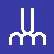 OCTROI D’UNE BOURSEIDENTIFICATION ÉTUDIANT-ESignature du professeur : 	 _____________________________________________Si c’est pour une bourse Hors UDEM, compléter cette partieBourse étudiante hors UDEMDe plus, l’étudiant-e doit fournir les informations suivantes :NASPreuve d’inscription Adresse postaleSpécimen de chèque pour un dépôt direct(Remettre le formulaire à la Technicienne en administration)NOM - PRENOMMATRICULESTATUTCANADIENÉTRANGERPROJETMONTANT BOURSETRIMESTRE OUR PÉRIODE D’ATTRIBUTION NOMBRE DE VERSEMENTSNOM DU PROFESSEURNOM - PRENOMSTATUTCANADIENÉTRANGERUNIVERSITÉ D’ATTACHE/D’ORIGINEPROJETMONTANT BOURSETRIMESTRE ATTRIBUTION NOMBRE DE VERSEMENTSNOM DU PROFESSEUR